ESTADO DO RIO GRANDE DO NORTECÂMARA MUNICIPAL DE SÃO JOÃO DO SABUGIExmº. Sr. Presidente da Câmara MunicipalINDICAÇÃO Nº. 114/2017.		      O Vereador que abaixo subscreve em conformidade com o texto regimental desta Casa, requer a V. Ex., depois de ouvido o plenário e este se der por aceito, INDICA ao Sr. Presidente, que seja compro um aparelho de som e imagem para a Câmara Municipal de Vereadores, com o objetivo de ser usado nas sessões da Câmara. JUSTIFICATIVA EM PLENÁRIO		        Sala das Sessões, em 29 de agosto de 2017.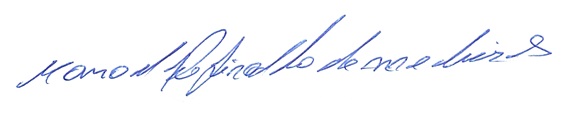 MANOEL REGINALDO DE MEDEIROSVEREADOR-AUTOR